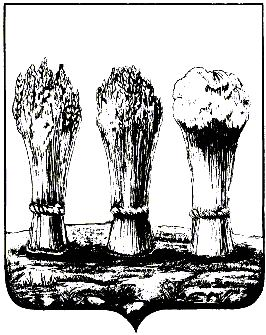 АДМИНИСТРАЦИЯ ЛЕНИНСКОГО РАЙОНА ГОРОДА ПЕНЗЫПРИКАЗот 21.11.2018 № 304О  внесении изменений в административный регламент «Предоставление выписок из похозяйственной книги», утвержденный приказом администрации Ленинского района города Пензы от 27.12.2016 № 338В соответствии с Федеральным законом от 27.07.2010 № 210-ФЗ «Об организации предоставления государственных и муниципальных услуг», П Р И К А З Ы В А Ю :1. Внести в административный регламент «Предоставление выписок из похозяйственной книги», утвержденный приказом администрации Ленинского района города Пензы от 27.12.2016 № 338, (далее – Административный регламент) следующие изменения:1.1. В наименовании Административного регламента после слов «Административный регламент» дополнить словами «по предоставлению муниципальной услуги».1.2. Дополнить Административный регламент пунктом 2.6.3. следующего содержания:«2.6.3. Запрещается истребовать у заявителя документы и информацию, на отсутствие или недостоверность которых не указывалось при первоначальном отказе в приеме документов, необходимых для предоставления муниципальной услуги, за исключением случаев,  указанных в пункте 4 части 1 статьи 7 Федерального закона от 27.07.2010 №210-ФЗ «Об организации предоставления государственных и муниципальных услуг».».1.3. Пункты 2.11, 2.11.1, 2.12. Административного регламента изложить в следующих редакциях:«2.11. Предоставление муниципальной услуги осуществляется в отдельных специально оборудованных помещениях, обеспечивающих беспрепятственный доступ инвалидов (включая инвалидов, использующих кресла-коляски и собак-проводников). Помещения для предоставления муниципальной услуги размещаются на нижних этажах зданий, оборудованных отдельным входом, или в отдельно стоящих зданиях. Помещения должны соответствовать требованиям пожарной, санитарно-эпидемиологической безопасности и быть оборудованы средствами пожаротушения и оповещения о возникновении чрезвычайной ситуации, системой кондиционирования воздуха, иными средствами, обеспечивающими безопасность и комфортное пребывание заявителей. Вход и выход из помещения для предоставления муниципальной услуги оборудуются пандусами, расширенными проходами, позволяющими обеспечить беспрепятственный доступ инвалидов, включая инвалидов, использующих кресла-коляски. Вход и выход из помещения для предоставления муниципальной услуги оборудуются соответствующими указателями с автономными источниками бесперебойного питания. Прием получателей муниципальной услуги осуществляется в специально выделенных для этих целей помещениях и залах обслуживания (информационных залах) - местах предоставления муниципальной услуги. В помещениях для предоставления муниципальной услуги на видном месте располагаются схемы размещения средств пожаротушения и путей эвакуации посетителей и сотрудников органа местного самоуправления.Помещения, в которых осуществляется предоставление муниципальной услуги, оборудуются:- информационными стендами, содержащими визуальную и текстовую информацию;- стульями и столами для возможности оформления документов.Количество мест ожидания определяется исходя из фактической нагрузки и возможностей для их размещения в здании. Места ожидания должны соответствовать комфортным условиям для заявителей и оптимальным условиям работы сотрудников.Места для заполнения документов оборудуются стульями, столами (стойками) и обеспечиваются бланками заявлений и образцами их заполнения.Кабинеты приема заявителей должны иметь информационные таблички (вывески) с указанием:- номера кабинета;- фамилии, имени, отчества и должности сотрудника.Каждое рабочее место специалиста должно быть оборудовано персональным компьютером с возможностью доступа к необходимым информационным ресурсам, а также печатающим, копирующим и сканирующим устройствами. При организации рабочих мест следует предусмотреть возможность беспрепятственного входа (выхода) сотрудников из помещения. Рабочее место специалиста оснащается настенной вывеской или настольной табличкой с указанием фамилии, имени, отчества и должности. Специалист обеспечивается личной нагрудной карточкой (бейджем) с указанием фамилии, имени, отчества и должности.На территории, прилегающей к месторасположению администрации Ленинского района города Пензы выделяется не менее 10 процентов мест (но не менее одного места) для бесплатной парковки транспортных средств, управляемых инвалидами 1, 2 групп, а также инвалидами 3 группы в порядке, установленном Правительством Российской Федерации, и транспортных средств, перевозящих таких инвалидов и (или) детей-инвалидов (указанные места для парковки не должны занимать иные транспортные средства).Обеспечивается дублирование необходимой для инвалидов звуковой и зрительной информации, а также надписей и знаков и иной текстовой и графической информации знаками, выполненными рельефно-точечным шрифтом Брайля, допуск сурдопереводчика и тифлосурдопереводчика.Сотрудники администрации Ленинского района города Пензы оказывают помощь инвалидам в преодолении барьеров, мешающих получению ими услуг наравне с другими лицами.В местах предоставления муниципальной услуги предусматривается оборудование доступных мест общего пользования (туалетов) и хранения верхней одежды посетителей. Места предоставления муниципальной услуги оборудуются с учетом стандарта комфортности предоставления муниципальных услуг.2.11.1. Должностные лица администрации Ленинского района города Пензы обеспечивают:- объективное, всестороннее и своевременное рассмотрение заявления о предоставлении муниципальной услуги, а в случае необходимости - с участием заявителя.2.12. Показатели доступности и качества предоставления муниципальной услуги.Показателями доступности предоставления муниципальной услуги являются:- достоверность предоставляемой заявителям информации о ходе рассмотрения заявления о предоставлении муниципальной услуги;- полнота информирования заявителей о ходе рассмотрения заявления о предоставлении муниципальной услуги;- наглядность форм предоставляемой информации об административных процедурах;- удобство и доступность получения заявителями информации о порядке предоставления муниципальной услуги;- оперативность вынесения решения в отношении рассматриваемого заявления о предоставлении муниципальной услуги.».1.4. Пункты 2.13. и 2.14. Административного регламента признать утратившими силу.1.5. Абзац восьмой пункта 3.1.1.Административного регламента изложить в следующей редакции:«Специалист:».1.6. Раздел 5. Досудебный (внесудебный) порядок обжалования решений и действий (бездействия) органа, предоставляющего муниципальную услугу, а также его должностных лиц, муниципальных служащих, при предоставлении муниципальной услуги» Административного регламента изложить в новой редакции:«5. Досудебный (внесудебный) порядок обжалования решенийи действий (бездействия) органа, предоставляющегомуниципальную услугу, а также должностного лица, органапредоставляющего муниципальную услугу, либо муниципальногослужащего, многофункционального центра, работникамногофункционального центра5.1. Заявитель имеет право на досудебное (внесудебное) обжалование решений и действий (бездействия) органа, предоставляющего муниципальную услугу, должностного лица, органа предоставляющего муниципальную услугу, либо муниципального служащего, многофункционального центра, работника многофункционального центра.5.2. Заявитель может обратиться с жалобой в том числе в следующих случаях:- нарушение срока регистрации запроса о предоставлении муниципальной услуги;- нарушение срока предоставления муниципальной услуги. В указанном случае досудебное (внесудебное) обжалование заявителем решений и действий (бездействия) многофункционального центра, работника многофункционального центра возможно в случае, если на многофункциональный центр, решения и действия (бездействие) которого обжалуются, возложена функция по предоставлению соответствующей муниципальной услуги в полном объеме, в порядке, определенном частью 1.3. статьи 16 Федерального закона от 27.07.2010 № 210-ФЗ «Об организации предоставления государственных и муниципальных услуг»;- требование у заявителя документов, не предусмотренных нормативными правовыми актами Российской Федерации, нормативными правовыми актами Пензенской области, муниципальными правовыми актами для предоставления муниципальной услуги;- отказ в приеме документов, предоставление которых предусмотрено нормативными правовыми актами Российской Федерации, нормативными правовыми актами Пензенской области, муниципальными правовыми актами для предоставления муниципальной услуги, у заявителя;- отказ в предоставлении муниципальной услуги, если основания отказа не предусмотрены федеральными законами и принятыми в соответствии с ними иными нормативными правовыми актами Российской Федерации, законами и иными нормативными правовыми актами Пензенской области, муниципальными правовыми актами. В указанном случае досудебное (внесудебное) обжалование заявителем решений и действий (бездействия) многофункционального центра, работника многофункционального центра возможно в случае, если на многофункциональный центр, решения и действия (бездействие) которого обжалуются, возложена функция по предоставлению соответствующей муниципальной услуги в полном объеме, в порядке, определенном частью 1.3. статьи 16 Федерального закона от 27.07.2010 № 210-ФЗ «Об организации предоставления государственных и муниципальных услуг»;- затребование с заявителя при предоставлении муниципальной услуги платы, не предусмотренной нормативными правовыми актами Российской Федерации, нормативными правовыми актами Пензенской области, муниципальными правовыми актами;- отказ органа, предоставляющего муниципальную услугу, должностного лица органа, предоставляющего муниципальную услугу, многофункционального центра, работника многофункционального центра в исправлении допущенных ими опечаток и ошибок в выданных в результате предоставления муниципальной услуги документах либо нарушение установленного срока таких исправлений. В указанном случае досудебное (внесудебное) обжалование заявителем решений и действий (бездействия) многофункционального центра, работника многофункционального центра возможно в случае, если на многофункциональный центр, решения и действия (бездействие) которого обжалуются, возложена функция по предоставлению соответствующей муниципальной услуги в полном объеме, в порядке, определенном частью 1.3. статьи 16 Федерального закона от 27.07.2010 № 210-ФЗ «Об организации предоставления государственных и муниципальных услуг»;- нарушение срока или порядка выдачи документов по результатам предоставления муниципальной услуги;- приостановление предоставления муниципальной услуги, если основания приостановления не предусмотрены федеральными законами и принятыми в соответствии с ними иными нормативными правовыми актами Российской Федерации, законами и иными нормативными правовыми актами Пензенской области, муниципальными правовыми актами. В указанном случае досудебное (внесудебное) обжалование заявителем решений и действий (бездействия) многофункционального центра, работника многофункционального центра возможно в случае, если на многофункциональный центр, решения и действия (бездействие) которого обжалуются, возложена функция по предоставлению соответствующей муниципальной услуги в полном объеме, в порядке, определенном частью 1.3. статьи 16 Федерального закона от 27.07.2010 № 210-ФЗ «Об организации предоставления государственных и муниципальных услуг».5.3. Заявитель вправе обжаловать решения и действия (бездействие) органа, предоставляющего муниципальную услугу, а также должностного лица, органа предоставляющего муниципальную услугу, либо муниципального служащего, многофункционального центра, работника многофункционального центра.Жалоба подается:- в орган, предоставляющий муниципальную услугу - администрацию Ленинского района города Пензы. При обжаловании решений и действий (бездействия) администрации Ленинского района города Пензы, должностных лиц и муниципальных служащих администрации Ленинского района города Пензы;- учредителю многофункционального центра предоставления государственных и муниципальных услуг. При обжаловании решений и действий (бездействия) многофункционального центра предоставления государственных и муниципальных услуг;- руководителю многофункционального центра. При обжаловании решений и действий (бездействия) работника многофункционального центра предоставления государственных и муниципальных услуг.5.4. Рассмотрение жалоб на решения и действия (бездействие) администрации Ленинского района города Пензы, должностных лиц и муниципальных служащих осуществляется главой администрации Ленинского района города Пензы.5.5. Рассмотрение жалоб в отношении решений и действий (бездействия) многофункционального центра осуществляется учредителем многофункционального центра или уполномоченным должностным лицом в соответствии с постановлением Правительства Пензенской области от 09.04.2018 № 212-пП «Об утверждении Порядка подачи и рассмотрения жалоб на решения и действия (бездействие) исполнительных органов государственной власти (органов местного самоуправления муниципальных образований) Пензенской области и их должностных лиц, государственных гражданских (муниципальных) служащих и порядка подачи и рассмотрения жалоб на решения и действия (бездействие) многофункциональных центров Пензенской области и их работников при предоставлении государственных услуг».Рассмотрение жалоб в отношении решений и действий (бездействия) работника многофункционального центра осуществляется руководителем многофункционального центра предоставления государственных и муниципальных услуг.5.6. Жалоба на решения и действия (бездействие) исполнительного органа государственной власти Пензенской области (органа местного самоуправления города Пензы), являющегося учредителем многофункционального центра, или уполномоченного должностного лица, руководителя многофункционального центра подается в Правительство Пензенской области и рассматривается Председателем Правительства Пензенской области, заместителем Председателя Правительства Пензенской области в соответствии с распределением обязанностей.5.7. В случае если жалоба подана заявителем в орган, предоставляющий муниципальную услугу, многофункциональный центр, учредителю многофункционального центра в компетенцию которого не входит принятие решения по жалобе, в течение 3 рабочих дней со дня регистрации такой жалобы она направляется в уполномоченные на ее рассмотрение орган, предоставляющий муниципальную услугу, многофункциональный центр, учредителю многофункционального центра.При этом орган, предоставляющий муниципальную услугу, многофункциональный центр, учредитель многофункционального центра, перенаправившие жалобу информируют о перенаправлении жалобы заявителя.При этом срок рассмотрения жалобы исчисляется со дня регистрации жалобы в уполномоченном на ее рассмотрение органе, предоставляющем муниципальную услугу, многофункциональном центре, у уполномоченного на ее рассмотрении учредителя многофункционального центра.В случае если в отношении поступившей жалобы федеральным законом установлен иной порядок (процедура) подачи и рассмотрения жалоб, положения настоящего пункта не применяются и заявитель уведомляется о том, что его жалоба будет рассмотрена в порядке и сроки, предусмотренные федеральным законом.5.8. Жалоба на решения и действия (бездействие) органа, предоставляющего муниципальную услугу, его должностных лиц и муниципальных служащих может быть подана заявителем через многофункциональный центр предоставления государственных и муниципальных услуг.При поступлении жалобы многофункциональный центр предоставления государственных и муниципальных услуг обеспечивает ее передачу в уполномоченный на ее рассмотрение орган в порядке, которые установлены соглашением о взаимодействии между многофункциональным центром и органом, предоставляющим муниципальную услугу. При этом такая передача осуществляется не позднее следующего за днем поступления жалобы рабочего дня.При этом срок рассмотрения жалобы исчисляется со дня регистрации жалобы в уполномоченном на ее рассмотрение органе.5.9. Жалоба на решения и действия (бездействие) органа, предоставляющего муниципальную услугу, должностного лица, органа предоставляющего муниципальную услугу, либо муниципального служащего, многофункционального центра, работника многофункционального центра подается в письменной форме, в том числе при личном приеме заявителя, или в электронном виде.Жалоба в письменной форме может быть также направлена по почте.Жалоба должна содержать:- наименование органа, предоставляющего муниципальную услугу, должностного лица органа, предоставляющего муниципальную услугу, либо муниципального служащего, многофункционального центра, его руководителя и (или) работника решения и действия (бездействие) которых обжалуются;- фамилию, имя, отчество (последнее - при наличии), сведения о месте жительства заявителя - физического лица либо наименование, сведения о месте нахождения заявителя - юридического лица, а также номер (номера) контактного телефона, адрес (адреса) электронной почты (при наличии) и почтовый адрес, по которым должен быть направлен ответ заявителю (за исключением случая, когда жалоба направляется посредством федеральной государственной информационной системы, обеспечивающей процесс досудебного (внесудебного) обжалования решений и действий (бездействия), совершенных при предоставлении государственных и муниципальных услуг (https://www.gosuslugi.ru);- сведения об обжалуемых решениях и действиях (бездействии) органа, предоставляющего муниципальную услугу, должностного лица органа, предоставляющего муниципальную услугу либо муниципального служащего, многофункционального центра, работника многофункционального центра;- доводы, на основании которых заявитель не согласен с решением и действием (бездействием) органа, предоставляющего муниципальную услугу, должностного лица органа, предоставляющего муниципальную услугу либо муниципального служащего, многофункционального центра, работника многофункционального центра. Заявителем могут быть представлены документы (при наличии), подтверждающие доводы заявителя, либо их копии.5.10. В случае подачи жалобы при личном приеме заявитель представляет документ, удостоверяющий его личность, в соответствии с действующим законодательством.5.11. В случае если жалоба подается через представителя заявителя, также представляется документ, подтверждающий полномочия на осуществление действий от имени заявителя. В качестве документа, подтверждающего полномочия на осуществление действий от имени заявителя, может быть представлена:- оформленная в соответствии с законодательством Российской Федерации доверенность (для физических лиц);- оформленная в соответствии с законодательством Российской Федерации доверенность, заверенная печатью заявителя (при наличии печати) и подписанная руководителем заявителя или уполномоченным этим руководителем лицом (для юридических лиц);- копия решения о назначении или об избрании либо приказа о назначении физического лица на должность, в соответствии с которым такое физическое лицо обладает правом действовать от имени заявителя без доверенности.5.12. Прием жалоб в письменной форме осуществляется администрацией Ленинского района города Пензы, многофункциональным центром в месте предоставления муниципальной услуги (в месте, где заявитель подавал запрос на получение муниципальной услуги, нарушение порядка которой обжалуется, либо в месте, где заявителем получен результат указанной муниципальной услуги).Время приема жалоб должно совпадать со временем предоставления муниципальных услуг.Прием жалоб в письменной форме осуществляется учредителем многофункционального центра в месте фактического нахождения учредителя.Время приема жалоб учредителем многофункционального центра должно совпадать со временем работы учредителя.5.13. В электронном виде жалоба на решения и действия (бездействие) органа, предоставляющего муниципальную услугу, должностного лица, органа предоставляющего муниципальную услугу, либо муниципального служащего может быть подана заявителем:- на интернет - странице администрации Ленинского района города Пензы официального сайта администрации города Пензы в информационно-телекоммуникационной сети «Интернет»;- посредством электронной почты администрации Ленинского района города Пензы (E-mail: len@sura.ru);- федеральной государственной информационной системы "Единый портал государственных и муниципальных услуг (функций)" (https://www.gosuslugi.ru);- региональной государственной информационной системы "Портал государственных и муниципальных услуг (функций) Пензенской области" (https://www.gosuslugi.pnzreg.ru);- федеральной государственной информационной системы, обеспечивающей процесс досудебного (внесудебного) обжалования решений и действий (бездействия), совершенных при предоставлении государственных и муниципальных услуг (https://www.gosuslugi.ru).5.14. В электронном виде жалоба на решения и действия (бездействие) многофункционального центра, работника многофункционального центра может быть подана заявителем посредством:- официального сайта многофункционального центра Пензенской области (http://www.mdocs.ru), учредителя многофункционального центра (https://www.mingosim.pnzreg.ru) в информационно-телекоммуникационной сети "Интернет";- электронной почты многофункционального центра Пензенской области (mfc-penza@obl.penza.net).5.15. При подаче жалобы в электронном виде документы, указанные в пунктах 5.10. и 5.11. настоящего административного регламента, могут быть представлены в форме электронных документов, подписанных электронной подписью, вид которой предусмотрен законодательством Российской Федерации, при этом документ, удостоверяющий личность заявителя не требуется.5.16. Жалоба, поступившая в уполномоченные на ее рассмотрение орган, предоставляющий муниципальную услугу, многофункциональный центр, учредителю многофункционального центра подлежит рассмотрению в течение 15 рабочих дней со дня ее регистрации.5.17. В случае обжалования отказа органа, предоставляющего муниципальную услугу, его должностного лица, многофункционального центра, его должностного лица, работника в приеме документов у заявителя либо в исправлении допущенных опечаток и (или) ошибок или в случае обжалования заявителем нарушения установленного срока таких исправлений жалоба рассматривается в течение 5 рабочих дней со дня ее регистрации.5.18. Оснований для приостановления рассмотрения жалобы не имеется.5.19. По результатам рассмотрения жалобы принимается одно из следующих решений:- жалоба удовлетворяется, в том числе в форме отмены принятого решения, исправления допущенных опечаток и ошибок в выданных в результате предоставления муниципальной услуги документах, возврата заявителю денежных средств, взимание которых не предусмотрено нормативными правовыми актами Российской Федерации, нормативными правовыми актами Пензенской области, муниципальными правовыми актами;- в удовлетворении жалобы отказывается.Указанные решения принимается в письменной форме уполномоченным на ее рассмотрение органом.5.20. При удовлетворении жалобы орган, предоставляющий муниципальную услугу, многофункциональный центр, учредитель многофункционального центра принимают исчерпывающие меры по устранению выявленных нарушений, в том числе по выдаче заявителю результата муниципальной услуги, не позднее 5 рабочих дней со дня принятия решения, если иное не установлено законодательством Российской Федерации.5.21. Уполномоченный на рассмотрение жалобы орган, предоставляющий муниципальную услугу, многофункциональный центр, учредитель многофункционального центра отказывают в удовлетворении жалобы в следующих случаях:- наличие вступившего в законную силу решения суда, арбитражного суда по жалобе о том же предмете и по тем же основаниям;- подача жалобы лицом, полномочия которого не подтверждены в порядке, установленном законодательством Российской Федерации;- наличие решения по жалобе, принятого ранее в соответствии с требованиями настоящего Порядка в отношении того же заявителя и по тому же предмету жалобы.5.22. В случае установления в ходе или по результатам рассмотрения жалобы признаков состава административного правонарушения или преступления должностное лицо, работник, наделенные полномочиями по рассмотрению жалоб, незамедлительно направляют имеющиеся материалы в органы прокуратуры.5.23. Уполномоченный на рассмотрение жалобы орган, предоставляющий муниципальную услугу, многофункциональный центр, учредитель многофункционального центра вправе оставить жалобу без ответа в следующих случаях:- наличие в жалобе нецензурных либо оскорбительных выражений, угроз жизни, здоровью и имуществу должностного лица, работника, а также членов его семьи;- отсутствие возможности прочитать какую-либо часть текста жалобы, фамилию, имя, отчество (при наличии) и (или) почтовый адрес заявителя, указанные в жалобе.5.24. Уполномоченный на рассмотрение жалобы орган, предоставляющий муниципальную услугу, многофункциональный центр, учредитель многофункционального центра сообщают заявителю об оставлении жалобы без ответа в течение 3 рабочих дней со дня регистрации жалобы.5.25. Ответ по результатам рассмотрения жалобы направляется заявителю не позднее дня, следующего за днем принятия решения, в письменной форме.В ответе по результатам рассмотрения жалобы указываются:- наименование органа, предоставляющего муниципальную услугу, многофункционального центра, учредителя многофункционального центра, рассмотревшего жалобу, должность, фамилия, имя, отчество (при наличии) его должностного лица, принявшего решение по жалобе;- номер, дата, место принятия решения, включая сведения о должностном лице, работнике, решение или действие (бездействие) которого обжалуется;- фамилия, имя, отчество (при наличии) или наименование заявителя;- основания для принятия решения по жалобе;- принятое по жалобе решение;- в случае, если жалоба признана обоснованной, - сроки устранения выявленных нарушений, в том числе срок предоставления результата муниципальной услуги;- сведения о порядке обжалования принятого по жалобе решения.5.26. Ответ по результатам рассмотрения жалобы подписывается уполномоченным на рассмотрение жалобы должностным лицом органа, предоставляющего муниципальную услугу, многофункционального центра, учредителя многофункционального центра.По желанию заявителя ответ по результатам рассмотрения жалобы может быть представлен не позднее дня, следующего за днем принятия решения, в форме электронного документа, подписанного электронной подписью уполномоченного на рассмотрение жалобы должностного лица и (или) уполномоченного на рассмотрение жалобы органа, предоставляющего муниципальную услугу, многофункционального центра, учредителя многофункционального центра, вид которой установлен законодательством Российской Федерации.В случае если жалоба была направлена посредством федеральной государственной информационной системы, обеспечивающей процесс досудебного (внесудебного) обжалования решений и действий (бездействия), совершенных при предоставлении государственных и муниципальных услуг (https://www.gosuslugi.ru), ответ заявителю направляется посредством системы досудебного обжалования.5.27. Заявитель имеет право обжаловать решения принятые уполномоченным должностным лицом администрации города Пензы по жалобе вышестоящему должностному лицу администрации города Пензы.При этом порядок такого обжалования соответствует порядку обжалования, установленному для обжалования решений и действий (бездействия) органа, предоставляющего муниципальную услугу, должностного лица органа, предоставляющего муниципальную услугу, муниципального служащего, многофункционального центра, работника многофункционального центра.Решение по результатам рассмотрения жалобы заявитель вправе обжаловать в судебном порядке.5.28. Заявитель имеет право на получение информации и документов, необходимых для обоснования и рассмотрения жалобы.5.29. Орган, предоставляющий муниципальную услугу, многофункциональный центр, учредитель многофункционального центра обеспечивают:- информирование заявителей о порядке обжалования решений и действий (бездействия) органа, предоставляющего муниципальную услугу, его должностных лиц либо муниципальных служащих, многофункционального центра, его должностных лиц, работников посредством размещения информации на стендах в местах предоставления муниципальных услуг, на их официальных сайтах, на Едином портале;- консультирование заявителей о порядке обжалования решений и действий (бездействия) органа, предоставляющего муниципальную услугу, его должностных лиц либо муниципальных служащих, многофункционального центра, его должностных лиц, работников, в том числе по телефону, электронной почте, при личном приеме;- заключение соглашений о взаимодействии в части осуществления многофункциональными центрами приема жалоб и выдачи заявителям результатов рассмотрения жалоб.».2. Настоящий приказ опубликовать в муниципальной газете «Пенза» и разместить на интернет - странице администрации Ленинского района города Пензы официального сайта администрации города Пензы в информационно-телекоммуникационной сети «Интернет».3. Контроль за выполнением настоящего приказа возложить на заместителя главы администрации Ленинского района города Пензы по организации деятельности администрации района.
 Глава администрации                             	                     Н.Б. Москвитина 